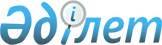 2016 жылға Ұлан ауданы аумағында тұратын халықтың нысаналы топтарын анықтау туралы
					
			Күшін жойған
			
			
		
					Шығыс Қазақстан облысы Ұлан ауданы әкімдігінің 2016 жылғы 15 қаңтардағы № 6 қаулысы. Шығыс Қазақстан облысының Әділет департаментінде 2016 жылғы 18 ақпанда № 4413 болып тіркелді. Күші жойылды - Шығыс Қазақстан облысы Ұлан ауданы әкімдігінің 2016 жылғы 20 сәуірдегі № 196 қаулысымен      Ескерту. Күші жойылды - Шығыс Қазақстан облысы Ұлан ауданы әкімдігінің 20.04.2016 № 196 қаулысымен.

      РҚАО-ның ескертпесі.

      Құжаттың мәтінінде түпнұсқаның пунктуациясы мен орфографиясы сақталған.

      Қазақстан Республикасының 2001 жылғы 23 қаңтардағы "Қазақстан Республикасындағы жергілікті мемлекеттік басқару және өзін-өзі басқару туралы" Заңының 31-бабының 1-тармағының 14)-тармақшасына, Қазақстан Республикасының 2001 жылғы 23 қаңтардағы "Халықты жұмыспен қамту туралы" Заңының 5-бабының 2-тармағына, 7-бабының 2)-тармақшасына сәйкес, Ұлан ауданының әкімдігі ҚАУЛЫ ЕТЕДІ:

      1. 2016 жылға Ұлан ауданы аумағында тұратын халықтың келесі нысаналы топтары анықталсын:

      1) табысы аз адамдар;

      2) жиырма тоғыз жасқа дейiнгi жастар;

      3) балалар үйлерінің тәрбиеленушілері, жетім балалар мен ата-ананың қамқорлығынсыз қалған жиырма тоғыз жасқа дейінгі балалар;

      4) кәмелетке толмаған балаларды тәрбиелеп отырған жалғызiлiктi, көп балалы ата-аналар;

      5) Қазақстан Республикасының заңдарында белгіленген тәртіппен асырауында тұрақты күтімдi, көмекті немесе қадағалауды қажет етеді деп танылған адамдар бар азаматтар;

      6) зейнеткерлік жас алдындағы адамдар (жасына байланысты зейнеткерлікке шығуға екі жыл қалған);

      7) мүгедектер;

      8) Қазақстан Республикасының Қарулы Күштері қатарынан босаған адамдар;

      9) бас бостандығынан айыру және (немесе) мәжбүрлеп емдеу орындарынан босатылған адамдар;

      10) оралмандар;

      11) жоғары және жоғары оқу орнынан кейінгі білім беру ұйымдарын бітірушілер;

      12) жұмыс беруші-заңды тұлғаның таратылуына не жұмыс беруші-жеке тұлғаның қызметін тоқтатуына, қызметкерлер санының немесе штатының қысқаруына байланысты жұмыстан босатылған адамдар;

      13) қылмыстық-атқару инспекциясы пробация қызметінің есебінде тұрған адамдар;

      14) терроризм актісінен жәбірленуші адамдар және оның жолын кесуге қатысқан адамдар;

      15) өнімсіз еңбекпен айналысқан өзін-өзі қамтыған халық;

      16) бір де жұмыс істеушілері жоқ отбасылардан шыққан азаматтар;

      17) оңалту және емдеу курсынан өткен нашақорлыққа тәуелді адамдар;

      18) 50 жастан асқан адамдар.

      2. "Ұлан ауданының жұмыспен қамту және әлеуметтiк бағдарламалар бөлiмi" мемлекеттiк мекемесi халықтың нысаналы топтарына жататын тұлғаларды уақытша жұмыспен қамтуды және олардың жұмысқа орналасуына көмек көрсетуді қамтамасыз етсін.

      3. Осы қаулымен әкімдіктің:

      1) 2014 жылғы 25 қарашадағы № 984 "2015 жылға Ұлан ауданы аумағында тұратын халықтың нысаналы топтарын анықтау туралы" (нормативтік құқықтық актілерді мемлекеттік тіркеу тізілімінде № 3584 болып тіркеліп, 2014 жылғы 26 желтоқсандағы № 105-106 аудандық "Ұлан таңы" газетінде жарияланған);

      2). 2015 жылғы 22 желтоқсандағы № 714 "2016 жылға Ұлан ауданы аумағында тұратын халықтың нысаналы топтарын анықтау туралы" қаулысының күші жойылды деп танылсын.

      4. Осы қаулының орындалуын бақылау аудан әкімінің орынбасары Р. Мамырбаеваға жүктелсін.

      5. Осы қаулы алғашқы ресми жарияланған күнінен кейін күнтізбелік он күн өткен соң қолданысқа енгізіледі.


					© 2012. Қазақстан Республикасы Әділет министрлігінің «Қазақстан Республикасының Заңнама және құқықтық ақпарат институты» ШЖҚ РМК
				
      Ұлан ауданы әкімінің

      міндетін атқарушы

Д. Батырбаев
